COMISSÃO DE ADMINISTRAÇÃO E FINANÇAS DELIBERAÇÃO Nº 21/2022 – CAF-CAU/GO A COMISSÃO DE ADMINISTRAÇÃO E FINANÇAS - CAF-CAU/GO, reunida ordinariamente em reunião por videoconferência, no dia 23 de setembro de 2022, no uso das competências que lhe confere o artigo 95 do Regimento Interno do CAU/GO, após análise do assunto em epígrafe: CONSIDERANDO a Resolução CAU/BR nº 200, que dispõe sobre procedimentos orçamentários, contábeis e de prestação de contas a serem adotados pelos Conselhos de Arquitetura e Urbanismo dos Estados; CONSIDERANDO a prestação de contas do período de Janeiro a Agosto de 2022 apresentada pela empresa de assessoria contábil JC Assessoria Contábil, com Receitas Correntes totais no período de R$ 4.081.593,26(quatro milhões, oitenta um mil, quinhentos e noventa três reais e vinte seis centavos) Despesas Liquidadas de R$ 2.456.851,42 (dois milhões, quatrocentos e cinquenta seis mil, oitocentos e cinquenta um reais e quarenta dois centavos), resultando em superávit orçamentário de R$ 1.624.741,84(um milhão, seiscentos e vinte quatro mil, setecentos e quarenta um reais e oitenta quatro centavos). 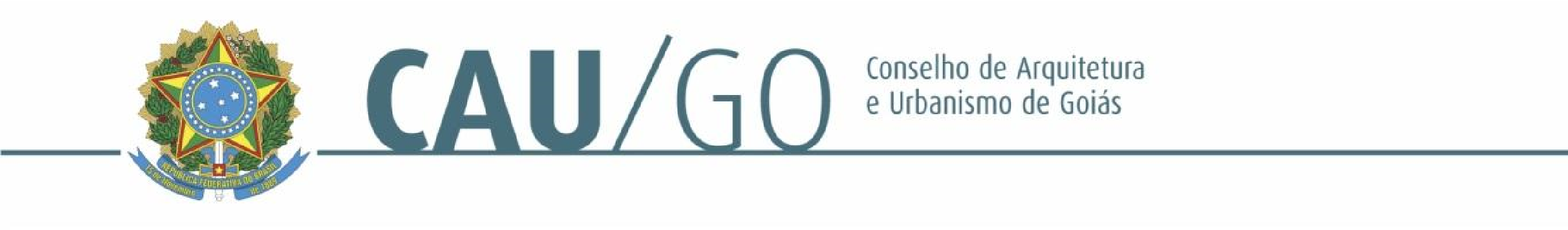 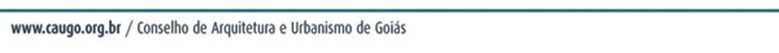 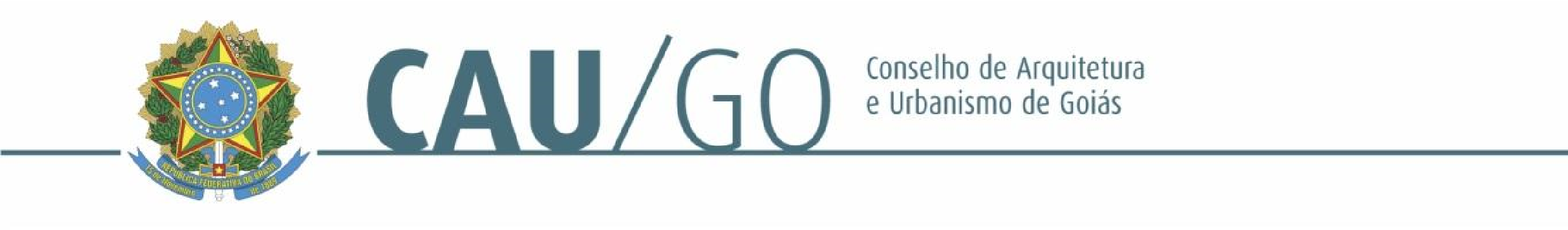 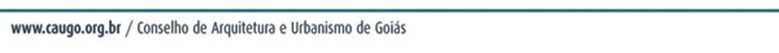 DELIBEROU: 1 - Aprovar a prestação de contas do CAU/GO do período de janeiro à agosto de 2022 2 - Encaminhar a referida prestação de contas para aprovação no Plenário do CAU/GO.  Goiânia, 23 de setembro de 2022. Considerando a implantação de reuniões deliberativas virtuais, atesto a veracidade e a autenticidade das informações prestadas (art. 7, parágrafo único, da Deliberação Plenária Ad Referendum nº 07/2020-CAU/BR).         Janaína de Holanda Camilo                                                                Leonídia Cristina Leão           Coordenadora da CAF                                                     Gerente de Planejamento e Finanças 107ª REUNIÃO ORDINÁRIA DA CAF-CAU/GO Videoconferência Folha de Votação HISTÓRICO DA VOTAÇÃO 107ª Reunião Ordinária da CAF                                                                       Data: 23/09/2022 Matéria em Votação: Prestação de Contas de Janeiro à Agosto de 2022 - CAU/GO  Resultado da Votação: (2) Sim      (      ) Não    (      ) Abstenções   (     ) Ausências   (2) Total Ocorrências:  Secretário da Sessão:  Guilherme Vieira CiprianoPROCESSO INTERESSADO CAU/GO ASSUNTO PRESTAÇÃO DE CONTAS DE JANEIRO - AGOSTO – 2022 Conselheira Função Votação Votação Conselheira Função Sim  Não Abstenção Ausência Simone Buiate BrandãoConselheiraxJoão Eduardo da Silveira GonzagaConselheiro Suplentex